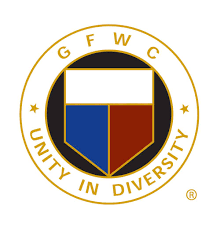 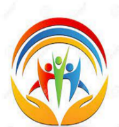 GFWC/CT. Southeast District DaySaturday, March 25, 2023
La Luna Ristorante, 168 Main Street, Branford, CT.  06405REGISTRATION AND MEAL FORM (Due no later than March 10, 2023) SE District Club Members & Guests are Invited.Registration: $5.00	Lunch:	$40.00				Total:$45.00
Coffee, Tea, Muffins/Bagels
Available at 9:30amBuffet Lunch to Include: Baked Ziti, Chicken Piccata, Roast Beef Au Jus, Baked Salmon 
 Dessert – Carrot Cake
(Lunch Includes: Salad, Bread, Butter, Potato and Vegetable)Club Name:Club Contact Person:E-Mail:					    Telephone:Enclosed is (1) Check in the Amount of $                  	 for                       Reservations(Please Make Checks Payable to: Women’s Club of North Haven)
Reservations Due by March 10, 2023, Send to:
Pam Lerner
20 Brenton Terrace
Hamden, CT.  06518Please List the Names of Registrants and Guests from Your Club – Add Additional Sheets if Needed.Name:													
Name:							
Name:							
Name:							
Name:
Name:									
Name: 
